                            Муниципальное бюджетное дошкольное образовательное учреждениеДетский сад №35 «Алые паруса»Анкетирование родителейпо  удовлетворённости качеством услуг дошкольного образованияза 2020 год В анкетировании приняло участие: 234 родителей дети, которых посещают МБДОУ № 35, что составляет 78% от общего количестваВ анкетировании приняло участие 234 человек или 78%, родителей дети, которых посещают МБДОУ №35В результате анализа анкетирования, было выявлено, что родители систематически получают  информацию: о  режиме работы детского сада (время работы, о праздниках, нерабочих днях и др.). Удовлетворенность составила 100% из опрошенных родителей.Выявлено, что удовлетворенность качеством  питания  детей (меню) составила 92% (215 чел). 8% (15 чел) родителей написали, что неудовлетворенны и внесли предложения убавить выдачу кондитерских изделий210 родителей, что составляет  90% имеют возможность присутствовать в группе, участвовать в экскурсиях вместе с детьми, 24 родителя 10% прокомментировали свой ответ что их приглашают, но у них не получается из-за собственной  занятостиРодителей  регулярно информируют об изменениях в состоянии здоровья ребенка, о травмах, привычках в еде и по другим вопросам Показатель удовлетворенности составил 100% из числа опрошенных или 234 человек.Имеете возможность  обсудить на  совместных собраниях ДОУ (не реже  двух раз в год ) вопросы  развития ребёнка,  развитие группы, развитие детского сада 90%  опрошенных и 10% ответили, что в силу занятости не имеют возможность присутствовать                   203 родителей  или 87% удовлетворены  качеством дошкольного  образования  в  детском саду, 10% ответили, что нет, родители подготовительных групп пояснили, что в д.с не учат читать и писать и им приходится ходить в центры для подготовке к школе, поэтому предлагают ввести такие услуги в ДОУ, 3% неудовлетворенны, что в детском саду нет своего музыкального руководителя.       Считают, что предметно-развивающая среда и  материально-техническое обеспечение детского сада  нуждается в  изменениях 61 человек или  26 %, так как, по их мнению  групповые участки требуют дополнительного оснащенияНикто из опрошенных  родителей не хотел бы, что бы их ребёнок находился в детском саду и посещал только занятия, а не весь деньРодители нашего ДОУ внесли следующие  предложения,  которые способствовали бы на повышение качества  дошкольного   образования:1 рассмотреть вопрос по платным образовательным услугам - развивающее обучение, подготовка к школе 2. усилить работу Управляющего совета по финансово-экономическим вопросамВ целом, можно сделать следующие выводы по результатам анализа анкетирования:Удовлетворенность родителей составляет 87%.Их  интересуют вопросы сохранения здоровья, обучения, воспитания, питания; они готовы к взаимодействию по самым различным аспектам образовательного процесса, большая часть готова участвовать в воспитательно-образовательном процессе и сопровождать детей во время экскурсий     Необходимо активно использовать разнообразные формы взаимодействия с семьей, прислушиваться к мнению родителей, выделять больше времени общению в удобное для них время.Созданная система работы дошкольного учреждения позволяет максимально удовлетворять потребности и запросы родителей, о чём свидетельствуют следующие результаты: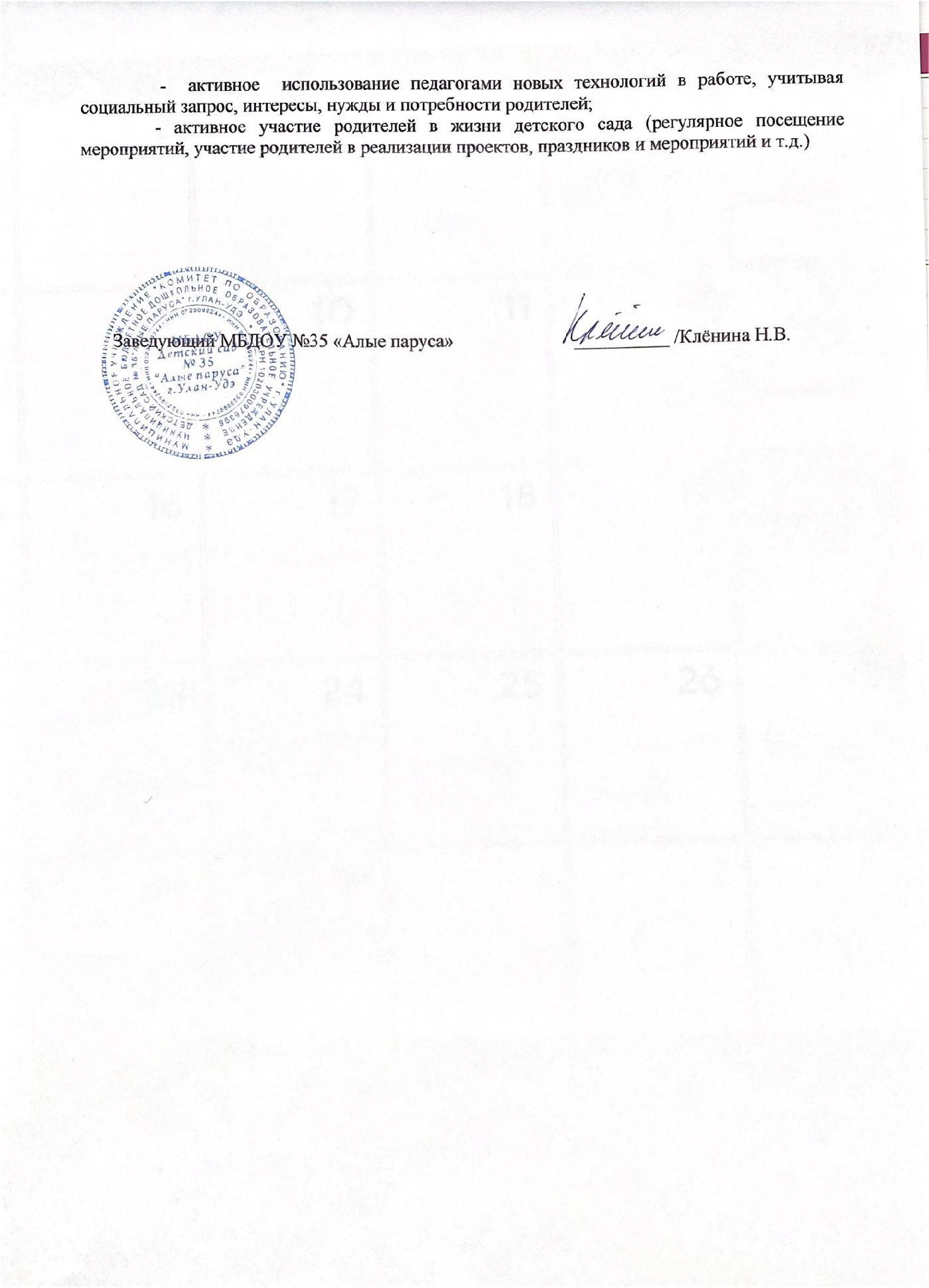 №п.п.             вопросОтветы*Ответы*Ответы*№п.п.             вопрос«Да» Кол-во./%«Нет»  Кол-во/% Если  «нет» ,то почему1.Знаете ли Вы  о режиме работы детского сада (время работы, о праздниках, нерабочих днях и др.)?234ч /100%--2.Удовлетворяет ли  Вас  качество  питания  детей (меню)?215 чел92%19 чел8 %убавить кондитерские изделия3.Имеете ли Вы возможность присутствовать в группе, участвовать в экскурсиях вместе с детьми ?210 чел90%24 чел10%не получается из-за собственной  занятости 4. Информируют ли Вас воспитатели о травмах, изменениях в состоянии здоровья ребёнка, привычках в еде и т.д.?234 ч100%--5.Имеете ли Вы возможность  обсудить на  совместных собраниях ДОУ (не реже  двух раз в год) вопросы  развития ребёнка,  развитие группы, развитие детского сада?210 чел90%24чел10%редко бываю на собраниях6.Остались  ли Вы удовлетворены качеством дошкольного  образования  в  Вашем  детском саду?203 чел87%31 чел13%в д.с не учат читать и писать7. Если Вы остались,  не удовлетворены качеством дошкольного образования в Вашем детском саду   (укажите  причину  от одного до трёх  вариантов ответа):7.Слабая дошкольная  образовательная  программа;7.Недостаточное финансирование д/ сада;7.Плохое материально-техническое состояние д/сада;7.Плохое оснащение д/сада  инвентарём;7.Плохое питание детей;7.Недостаточное внимание воспитателей к детям;7.Низкая зарплата работников детского сада;7.Плохое состояние помещений;7.Проблема «поборов»;7.Плохое состояние уличных игровых площадок;5челуличная площадка не соответствует норманн СанПин7.Другой вариант: не хватает воспитателей и других специалистов.26челНет постоянного муз. руководителя, дополнительные кружки по подготовке к школе8На Ваш взгляд, предметно-развивающая среда, материально-техническое обеспечение детского сада  нуждается в  изменениях?173 чел74%61 чел26%групповые участки требуют дополнительного оснащения9.Удовлетворяет ли Вас  выбор дополнительных образовательных услуг, который предлагает детский сад?177 чел76%57 чел24%ввести услугу по подготовке к школе10.Ваши предложения,  направленные на повышение качества  дошкольного   образования